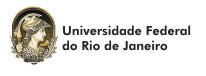 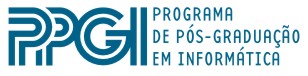 EXAME DE QUALIFICAÇÃO DE DOUTORADOAluno Vladimir FagundesTítulo" MGCGOVBR: UM MODELO DE MATURIDADE DA GESTÃO DO CONHECIMENTO PARA ADMINISTRAÇAO PÚBLICA FEDERAL DO BRASIL"Data, Horário e Local  27 de novembro 2019 – 14h – Anfiteatro Maria Irene - NCE Banca ExaminadoraJonice de Oliveira SampaioPresidente/OrientadoraPPGI - UFRJMônica Ferreira da SilvaPPGI - UFRJClaudia CappeliUNBJulio Cesar Sampaio Do Prado LeitePUC - RIOMarcos Roberto Da Silva BorgesSuplentePPGI - UFRJVanessa Tavares NunesSuplente